附件3北京辰茂南粤苑酒店示意图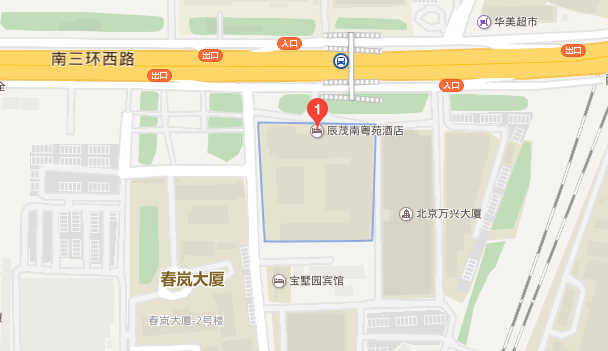 